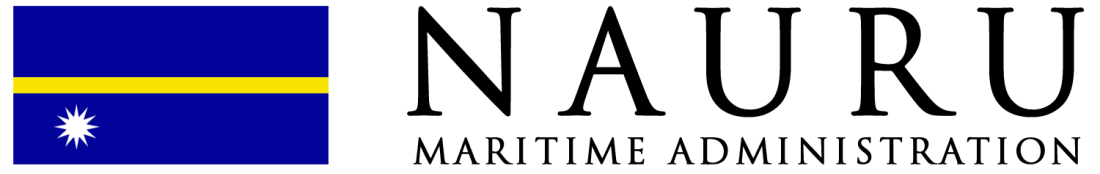 Flag State Inspection Reporting Form(FORM NMA-19_FSI.2018.Rev0)INSTRUCTIONS:This form is to be completed by the FSI Inspector and shall include written comments where appropriate to document the vessel’s condition and crew competence.Vessel NameType of VesselIMO NumberOfficial NumberGross TonnageGross TonnageYear BuiltDate / Time Inspection StartedDate / Time Inspection StartedDate / Time Inspection EndedDate / Time Inspection EndedCountry / Port of Inspection Country / Port of Inspection Country / Port of Inspection Inspection Type Annual        Follow upInspection Type Annual        Follow upInspection Type Annual        Follow upContact details of DPA (as listed and available on vessel)Contact details of DPA (as listed and available on vessel)Contact details of DPA (as listed and available on vessel)Contact details of DPA (as listed and available on vessel)Name of Company Rep (if onboard)Name of Company Rep (if onboard)Contact details (address/phone/email) of Company Rep (if onboard)Contact details (address/phone/email) of Company Rep (if onboard)Contact details (address/phone/email) of Company Rep (if onboard)Contact details (address/phone/email) of Company Rep (if onboard)Contact details (address/phone/email) of Company Rep (if onboard)Name of FSI InspectorName of FSI InspectorCompany Name of FSI InspectorCompany Name of FSI InspectorCompany Name of FSI InspectorFSI Inspector ID Card No.FSI Inspector ID Card No.PART I: MANNINGPART I: MANNINGYesNoN/ARemarks1.*Ship ManningManned as per minimum safe manning certificate?2.MedicalPerson in charge of medical care designated?Medical first aid provider designated?Master states all crew are medically fit for duty?3.Records of seafarers’ work and rest hoursComply with STCW & MLC 2006? Deficiencies / Observations / Comments - PART I: MANNINGDeficiencies / Observations / Comments - PART I: MANNINGDeficiencies / Observations / Comments - PART I: MANNINGDeficiencies / Observations / Comments - PART I: MANNINGDeficiencies / Observations / Comments - PART I: MANNINGDeficiencies / Observations / Comments - PART I: MANNINGPART II: SAFETY MANAGEMENT SYSTEM (SMS)PART II: SAFETY MANAGEMENT SYSTEM (SMS)YesNoN/ARemarks1.SMS Manual and DocumentsWritten in language understood by crew?Maintenance procedures complied and recorded?Includes Plan for drills and training?Procedures for Internal Audit & Management Review?Procedures in place for contacting the company in an emergency?2.Crew ResponsibilitiesMaster & Officers can identify designated person?Master carrying out his/her SMS responsibilities?Crew familiar with company safety & environmental protection policy?3.Master has completed SMS review as per ship’s SMS?Date:      4.*EvidenceShip provides SMS familiarization for new crew?Ship reports non-conformities as required by SMS?Company takes corrective action when appropriate?Ship conducts emergency drills/exercises?Ship maintains & tests critical equipment & records results in accordance with SMS?Equipment condition indicates effective maintenance system?5.*Non-conformities – Any outstanding or overdue?Deficiencies / Observations / Comments - PART II: SAFETY MANAGEMENT SYSTEM (SMS)Deficiencies / Observations / Comments - PART II: SAFETY MANAGEMENT SYSTEM (SMS)Deficiencies / Observations / Comments - PART II: SAFETY MANAGEMENT SYSTEM (SMS)Deficiencies / Observations / Comments - PART II: SAFETY MANAGEMENT SYSTEM (SMS)Deficiencies / Observations / Comments - PART II: SAFETY MANAGEMENT SYSTEM (SMS)Deficiencies / Observations / Comments - PART II: SAFETY MANAGEMENT SYSTEM (SMS)PART III: SECURITYPART III: SECURITYYesNoN/ARemarks1.Vessel operates on at least the security level set by the port?2.Officers and crew know the ship’s current security level and their own duties for each level? Can crew identify CSO?3.*Effective system of control of access to the vessel in place?4.Restricted areas of vessel marked and access restricted?5.Required security drills & annual security exercise conducted?6.SSO familiar with terminal security procedures and local contact information?Deficiencies / Observations / Comments - PART III: SECURITYDeficiencies / Observations / Comments - PART III: SECURITYDeficiencies / Observations / Comments - PART III: SECURITYDeficiencies / Observations / Comments - PART III: SECURITYDeficiencies / Observations / Comments - PART III: SECURITYDeficiencies / Observations / Comments - PART III: SECURITYPART IV: DRILLS AND RECORDS(FSI Inspectors shall make an effort to hold a fire and abandon ship drill where practicable. In addition, the inspector should query the crew on emergency response scenarios such as spill response, security, or pump room or cargo hold confined space entry/rescue to verify crew preparedness.)PART IV: DRILLS AND RECORDS(FSI Inspectors shall make an effort to hold a fire and abandon ship drill where practicable. In addition, the inspector should query the crew on emergency response scenarios such as spill response, security, or pump room or cargo hold confined space entry/rescue to verify crew preparedness.)YesNoN/ARemarks1.Weekly, monthly, quarterly and annual inspections of safety equipment, survival craft, rescue boats and launching appliances carried out and recorded?2.Required weekly emergency preparedness and response drill or training conducted and recorded?3.*Lifeboat LaunchingDavit launched – (≤3 months)Freefall (launched or simulated launch) – (≤6 months)                (boarded) – (≤3 months)In the case of a lifeboat arranged for free-fall launching from a height of 20m or less - at least once every 3 months during an abandon ship drill the crew shall board the lifeboat, properly secure themselves in their seats and commence launch procedures up to but not including the actual release of the lifeboat (i.e. the release hook shall not be released). The lifeboat shall then either be free-fall launched with only the required operating crew on board, or lowered into the water by means of a secondary means of launching with or without the operating crew on board. In both cases the lifeboat shall thereafter be maneuvered in the water by the operating crew. At intervals of not more than 6 months, the lifeboat shall either be launched by free-fall with only the operating crew on board, or simulated launching shall be carried out.In the case of a lifeboat arranged for free-fall launching from a height of more than 20m – launching by falls is acceptable, provided that a simulated free-fall launch is conducted at least once every 6 months.4.Radio Log Books properly maintained?Required daily, weekly and monthly tests of the GMDSS including reserve power testing carried out?5.Required security drills & annual security exercise conducted?6.*Emergency generated been tested and recorded?Date of last test:      7.*Fire and Abandon Ship Drills carried out?Type of drills held:      Senior officers and staff effectively coordinated drill/response?Type of drills held:      Crew familiar with emergency response duties & procedures?Type of drills held:      Crew knowledgeable in use of ship’s safety & response equipment?Type of drills held:      Officers & crew able to communicate in a common language and work effectively as a team?Type of drills held:      Crew donned correct personal protective equipment?Type of drills held:      Crew familiar with lowering/launching lifeboats, life rafts and rescue boat?Type of drills held:      Crew demonstrated proper operation of “on load” release gear?Type of drills held:      Fireman outfits properly outfitted and in good condition?Type of drills held:      Breathing Apparatus air bottles filled?Type of drills held:      Deficiencies / Observations / Comments - PART IV: DRILLS AND RECORDSPART V: OPERATIONAL TESTPART V: OPERATIONAL TESTYesNoN/ARemarks1.*Engine Room quick closing valves & emergency stop for pumps2.*Emergency Fire PumpWater pressure satisfactory?Crew familiar with starting/operating procedures?3.*Fire Screen DoorsFree from manual hold backs?Self closing doors close properly?4.*Fire DampersEngine room dampers tested in good working order?Stack dampers visually examined locally and tested to seal properly and are in good working order?Other fire dampers and ventilation closing appliances, including gaskets, handles and other mechanical mechanisms in good working condition and close properly?5.*Water tight door satisfactory?6.*Emergency shutdowns satisfactory?7.*High bilge alarms satisfactory?8.*Steering gear alarms satisfactory?9.*Emergency lightings satisfactory?10.*General alarm and engineer’s alarm for unmanned machinery system working properly?11.*Emergency generator has been tested and load supplied?Starting arrangement working properly? (2 different sources of power for starting)Ventilation and air supply system working properly?Emergency switchboard in satisfactory condition?Starting batteries and charging arrangements, where fitted, checked and charger operating correctly?12.*Oily Water Separation (OWS) system, including all piping and solenoid valve arrangements in good operable condition?15-ppm alarm and automatic closing system or pump shutdown working properly?Free of leakages?Three way valve operable?No suspicious piping, flanges, and/or hoses?Deficiencies / Observations / Comments - PART V: OPERATIONAL TESTPART VI: BRIDGE & NAVIGATION EQUIPMENT(The following navigation equipment operating properly?)PART VI: BRIDGE & NAVIGATION EQUIPMENT(The following navigation equipment operating properly?)YesNoN/ARemarks1.*Radars3GHz Radar / S-Band9GHz Radar / X-BandARPA and radar plotting facilities2.Global Navigation Satellite System3.Magnetic compassVisible form the steering position?Updated calibration table available?Compass error regularly checked and recorded?4.Gyro compass master and repeatersCompass error regularly checked and recorded?5.Echo sounding device6.Course recorder7.Rate of Turn Indicator (≥50,000 GT)8.Maneuvering characteristics9.Speed & distance indicator through the water (not GPS over ground)10.*VDR or SVDRAnnual examination and test conducted?Maximum period between test is 18 months unless certificate has been extended (MSC.1/Circ 1222)Three way valve operable?No suspicious piping, flanges, and/or hoses?11.AIS12.SART (Battery not expired)13.EPIRB (Battery not expired)Capable of floating free?Hydrostatic release valid?Annual test done?14.Distress & Emergency Equipment stowed on or near the bridge?Red parachute flares (12)?Line Throwing rockets?Life jackets?Exposure suits?15.VHF/Portables16.NAVTEX17.GMDSS18.Navigation lights including duplication and failure alarm19.*Charts & PublicationsNautical publications, including sailing directions, list of lights, tide tables, notice to mariners and other publications for intended voyage on board and current to the latest editions and corrections?Nautical charts updated to the latest available notice to mariners?Current chart catalog provided?If equipped with ECDIS as primary only, backup current paper charts provided?If equipped with ECDIS as backup also, evidence of proper training provided?Officers hold ECDIS training certificates as required?Illustrated table of life saving signals posted on the bridge?20.ECDIS, if equipped, is up-to-date and crew familiar with use?21.Berth to berth passage plan available including Under Keel Clearance?Deficiencies / Observations / Comments - PART VI: BRIDGE & NAVIGATION EQUIPMENTPART VII: CREW ACCOMMODATIONS & GENERAL SAFETYPART VII: CREW ACCOMMODATIONS & GENERAL SAFETYYesNoN/ARemarks1.Galley & foodFood storage adequate?Spaces free from insects, rodents, and other pests?Galley range hood and grease traps clean and free of grease?Galley fire suppression systems serviced and operable (if fitted)?2.Hoses & deck fittings for receiving and producing potable water in acceptable condition?3.AccommodationsSpaces clean and in habitable condition?Ventilation & heating in accommodation spaces adequate?Lighting adequate?Sanitary facilities, including sinks, toilets and showers clean and in acceptable condition?Shipboard working arrangement table posted and contains required information?Ship specific SOLAS training manuals available in each crew mess and recreation room, or in each crew cabin and in the language of the crew?Legible, up-to-date fire control plans posted in accommodation spaces and stored in weather tight containers outside deckhouse?4.HospitalIf provided, is the hospital clean, properly equipped and ready for use?Medical chest complete and inventory current?5.*Escape ways accessible, free of obstructions, properly lighted?6.IMO symbols used for marking escape ways and locations of emergency equipment?7.*Pilot ladders and related boarding arrangements clean and in good condition?Deficiencies / Observations / Comments - PART VII: CREW ACCOMMODATIONS & GENERAL SAFETYDeficiencies / Observations / Comments - PART VII: CREW ACCOMMODATIONS & GENERAL SAFETYDeficiencies / Observations / Comments - PART VII: CREW ACCOMMODATIONS & GENERAL SAFETYDeficiencies / Observations / Comments - PART VII: CREW ACCOMMODATIONS & GENERAL SAFETYDeficiencies / Observations / Comments - PART VII: CREW ACCOMMODATIONS & GENERAL SAFETYDeficiencies / Observations / Comments - PART VII: CREW ACCOMMODATIONS & GENERAL SAFETYPART VIII: LIFESAVING APPLIANCESPART VIII: LIFESAVING APPLIANCESYesNoN/ARemarks1.Life buoys with reflective tape, markings, lights and smoke signals on board in required number/locations?2.Required numbers of lifejackets with whistles, retro-reflective material and lights available and in good condition?3.*Required number of immersion suits and thermal protective aids available, proper size for crew, and serviced as per manufacturer’s specs (≤3 years)?4.Muster lists and emergency instructions provided to crew and posted on the bridge, engine room and accommodations?5.Operating instructions for lifesaving appliances posted on scene under emergency illumination?6.*Lifeboats, Rescue Boat, Launching AppliancesLifeboat davits, limit switches, fall, sheaves, winches, brakes and associated equipment in satisfactory condition? No wastage, doublers or fractures.Wire falls renewed at intervals not exceeding 5 years?On-load release gear overhauled and tested at 5-year intervals?Lifeboat hulls, rudders, propellers and other fittings in satisfactory condition?Lifeboat and rescue boat engines operate satisfactorily?Lifeboat inventory complete and in good condition (spot check)?Rescue boats in good condition?7.*Life raftsLife rafts stowed properly and capable of floating free?Life rafts painters and hydrostatic releases properly connected via a weak link?8.Embarkation ladders in good condition including forward ladder?Ladders reach water level in light ship condition?All embarkation areas properly illuminated?Deficiencies / Observations / Comments - PART VIII: LIFESAVING APPLIANCESDeficiencies / Observations / Comments - PART VIII: LIFESAVING APPLIANCESDeficiencies / Observations / Comments - PART VIII: LIFESAVING APPLIANCESDeficiencies / Observations / Comments - PART VIII: LIFESAVING APPLIANCESDeficiencies / Observations / Comments - PART VIII: LIFESAVING APPLIANCESDeficiencies / Observations / Comments - PART VIII: LIFESAVING APPLIANCESPART IX: FIREFIGHTING EQUIPMENTPART IX: FIREFIGHTING EQUIPMENTYesNoN/ARemarks1.Weekly, monthly and quarterly maintenance, testing and inspection of fire detection, extinguishing systems and appliances carried out and recorded by crew?2.Portable fire extinguishersAnnual Date:      Bi-annual Date:      Surveyed annually and contents verified (weighted etc.) biennially?Annual Date:      Bi-annual Date:      In correct locations as per fire control plan and in good condition?Annual Date:      Bi-annual Date:      Required number of spares provided?Annual Date:      Bi-annual Date:      3.*Fire Main and StationsFire pumps in proper working condition and deliver adequate water pressure?Piping, couplings and valves free of corrosion, doublers and soft patches? No leaks?Stations: Hose, nozzle and spanner? Nozzle spray adjustments workable and hoses not deteriorated?4.Foam analyzed within required intervals? (3 years for new foam concentrates stored on board; 1 year thereafter)5.*Paint locker fire extinguishing system installed?All paint properly stored in the pain locker?6.Emergency Escape Breathing Devices (EEBDs) in good condition?7.International shore connection available (bolts included)?Deficiencies / Observations / Comments - PART IX: FIREFIGHTING EQUIPMENTDeficiencies / Observations / Comments - PART IX: FIREFIGHTING EQUIPMENTDeficiencies / Observations / Comments - PART IX: FIREFIGHTING EQUIPMENTDeficiencies / Observations / Comments - PART IX: FIREFIGHTING EQUIPMENTDeficiencies / Observations / Comments - PART IX: FIREFIGHTING EQUIPMENTDeficiencies / Observations / Comments - PART IX: FIREFIGHTING EQUIPMENTPART X: HULLPART X: HULLYesNoN/ARemarks1.Plimsoll mark properly marked and painted, corresponding to the Loadline certificate2.Draft marks properly marked and painted on bow and stern?3.Condition of shell plating satisfactory?Shell plating pitted or corroded?Major indents in the shell plates?Improper repairs or doublers?4.Openings in hull satisfactory?Structure of side shell doors and/or bow/stern doors sound and gaskets satisfactory?Cleats and closing appliance satisfactory?Alarms including remote locations in good working order?5.Condition of deck plating satisfactory?Alarms including remote locations in good working order?Is there any damage, pitting or heavy corrosion?6.*Condition of hatch covers satisfactory?Gasket, channel, clamps in good condition?Water-tight?Non-return valves in good condition?7.Condition of rails/bulwarks, doors and their supports satisfactory?Doors in guardrail/bulwarks in good condition?8.All deckhouses, superstructure & their closing appliances satisfactory?9.Small hatches and closing arrangements in good condition?Covers cleats, gaskets and hinges in satisfactory condition?10.Deck scupper pipes free of obstructions and in good condition?11.*Air pipes/closing appliances in acceptable condition & operable?Flame screen fitted in oil tank air pipes?12.Ventilation trunks in satisfactory condition?13.*Watertight doors/rubber gaskets in satisfactory condition?Cleats in place and in suitable condition?Gasket in place and sufficient for watertightness?14.Windows and portholes/side scuttles acceptable?Glass & closing appliances in satisfactory condition?Deadlights in place or available?15.Anchors, windlasses & mooring arrangements satisfactory?Anchors and chain in good condition?Windlass in good operable condition?Mooring winches in good operable condition?Sufficient mooring ropes and in good condition?Hydraulic piping in good condition and free of leaks?16.Maintenance of masts, cranes and rigging satisfactory?Cargo gear register available and signed off?17.Electrical systems and cables on deck & masts in acceptable condition?Cables protected and properly secured?Equipment protected and in acceptable condition?ALL TANK VESSELS:ALL TANK VESSELS:ALL TANK VESSELS:ALL TANK VESSELS:ALL TANK VESSELS:18.Fore and aft walkways and gangways in acceptable condition?19.Cargo & ballast deck lines in good condition & free of leakages?20.*Pressure/Vacuum (PV) valves free of leakages, working and in acceptable condition?21.Flame screen installed in PV breaker?22.Emergency towing arrangement fitted and in acceptable condition?23.*Pump room clean and in satisfactory condition?Fire extinguishing systems satisfactory?Pump room safety equipment in good condition?24.Confined Space entry precautions taken?25.Cargo control room equipment in good workable condition?Gauges operable and giving the proper indications?Is there any damage, pitting or heavy corrosion?Deficiencies / Observations / Comments - PART X: HULLDeficiencies / Observations / Comments - PART X: HULLDeficiencies / Observations / Comments - PART X: HULLDeficiencies / Observations / Comments - PART X: HULLDeficiencies / Observations / Comments - PART X: HULLDeficiencies / Observations / Comments - PART X: HULLPART XI: MACHINERY AND ELECTRICALPART XI: MACHINERY AND ELECTRICALYesNoN/ARemarks1.Engine Control RoomMain & Auxiliary panels in good condition?Switchboard gauges in good working condition?Generator controls in good condition?Insulation matting in front of switchboards?2.Emergency lights marked?3.Electrical Cables - properly fastened, no broken fittings & no cables with bare ends and in good condition?4.*Main engine free of oil and water leakages?Exhaust gas system lagging in good condition?Fuel piping double walled?5.*Fuel systems in satisfactory operable condition?Fuel oil pipes and valves free of leakages?6.*Auxiliary engines/generators in good operating condition?Free of water and oil leaks?Double wall fuel pipes fitted and in good condition?Exhaust system lagging in good condition?7.Boilers and steam systems appear satisfactory and free of excessive leakages?Lagging on boiler exhaust and steam lines appear satisfactory?8.Exhaust manifold and exhaust lines in satisfactory condition?All necessary lagging in place and in satisfactory condition?9.Engine room vent & ducting systems in good condition?10.Bilge and ballast pumps in good operable condition?Pumps, valves and piping free of patches and leakages?11.Feed & cooling pumps, piping and valves in good condition?12.*Shipboard waste incinerator satisfactory and in good operable condition?13.Purifiers and Purifier space satisfactory?Purifiers clean and free of leakages?Purifier room(s) free of fire hazards?14.Fresh water coolers free of leakages?15.Air compressors & piping, valves in good condition?16.*Engine room firefighting equipment satisfactory?Fixed system in operable condition?Fire hoses in good condition & connected to hydrants?Piping & hydrants in good condition & free of leakages?Portable & non-portable extinguishers charged & in acceptable condition?17.*Engine room bilges & other machinery areas free of oil, debris and other fire hazards?18.Marine sanitation device in satisfactory condition?ALL TANK VESSELS:ALL TANK VESSELS:ALL TANK VESSELS:ALL TANK VESSELS:ALL TANK VESSELS:19.Cargo pumps & their prime movers in satisfactory condition?Pump, valves & piping free of leakages?20.*Inert gas system working properly?Oxygen indication & control working properly?Deck-seal in satisfactory condition?21.*ODM device in operable condition, including indicators?Deficiencies / Observations / Comments - PART XI: MACHINERY AND ELECTRICALPART XII: STEERING(Type:  Piston    Rotary Vane)PART XII: STEERING(Type:  Piston    Rotary Vane)YesNoN/ARemarks1.*Full movement of rudder verified (35 port to 30 starboard)?2.*Steering linkage in satisfactory condition & operating properly?3.*System free of excessive leaks?4.*Means of communication between the navigation bridge & the steering compartment satisfactory?5.*Changeover procedure diagrams posted?Easy to follow?Officers familiar with changeover procedures?6.*Emergency steering system operating properly?7.*Heading information displayed visually at emergency steering position (required onboard vessels built after 1 February 1992)?Deficiencies / Observations / Comments - PART XII: STEERINGDeficiencies / Observations / Comments - PART XII: STEERINGDeficiencies / Observations / Comments - PART XII: STEERINGDeficiencies / Observations / Comments - PART XII: STEERINGDeficiencies / Observations / Comments - PART XII: STEERINGDeficiencies / Observations / Comments - PART XII: STEERINGPART XIII: DEFICIENCIESPART XIII: DEFICIENCIESPART XIII: DEFICIENCIESPART XIII: DEFICIENCIESPART XIII: DEFICIENCIESPART XIII: DEFICIENCIESPART XIII: DEFICIENCIESNo.DeficiencyCodeDescription of DeficiencyDescription of DeficiencyActionCodeRectificationDue DateStatusCodePART IX: GENERAL REMARKS(General comments regarding the overall condition of the vessel & the competence of the officers & crew as well as OBSERVATIONS and/or RECOMMENDATIONS)PART IX: GENERAL REMARKS(General comments regarding the overall condition of the vessel & the competence of the officers & crew as well as OBSERVATIONS and/or RECOMMENDATIONS)PART IX: GENERAL REMARKS(General comments regarding the overall condition of the vessel & the competence of the officers & crew as well as OBSERVATIONS and/or RECOMMENDATIONS)PART IX: GENERAL REMARKS(General comments regarding the overall condition of the vessel & the competence of the officers & crew as well as OBSERVATIONS and/or RECOMMENDATIONS)PART IX: GENERAL REMARKS(General comments regarding the overall condition of the vessel & the competence of the officers & crew as well as OBSERVATIONS and/or RECOMMENDATIONS)PART IX: GENERAL REMARKS(General comments regarding the overall condition of the vessel & the competence of the officers & crew as well as OBSERVATIONS and/or RECOMMENDATIONS)PART IX: GENERAL REMARKS(General comments regarding the overall condition of the vessel & the competence of the officers & crew as well as OBSERVATIONS and/or RECOMMENDATIONS)CURRENT OPERATIONAL & VOYAGE CIRCUMSTANCES:CURRENT OPERATIONAL & VOYAGE CIRCUMSTANCES:CURRENT OPERATIONAL & VOYAGE CIRCUMSTANCES:CURRENT OPERATIONAL & VOYAGE CIRCUMSTANCES:CURRENT OPERATIONAL & VOYAGE CIRCUMSTANCES:CURRENT OPERATIONAL & VOYAGE CIRCUMSTANCES:CURRENT OPERATIONAL & VOYAGE CIRCUMSTANCES:DOCUMENTATION & RECORDS:DOCUMENTATION & RECORDS:DOCUMENTATION & RECORDS:DOCUMENTATION & RECORDS:DOCUMENTATION & RECORDS:DOCUMENTATION & RECORDS:DOCUMENTATION & RECORDS:HULL, DECKS & FITTINGS:HULL, DECKS & FITTINGS:HULL, DECKS & FITTINGS:HULL, DECKS & FITTINGS:HULL, DECKS & FITTINGS:HULL, DECKS & FITTINGS:HULL, DECKS & FITTINGS:MACHINERY & ELECTRICAL:MACHINERY & ELECTRICAL:MACHINERY & ELECTRICAL:MACHINERY & ELECTRICAL:MACHINERY & ELECTRICAL:MACHINERY & ELECTRICAL:MACHINERY & ELECTRICAL:ACCOMMODATIONS (Internal / External):ACCOMMODATIONS (Internal / External):ACCOMMODATIONS (Internal / External):ACCOMMODATIONS (Internal / External):ACCOMMODATIONS (Internal / External):ACCOMMODATIONS (Internal / External):ACCOMMODATIONS (Internal / External):SAFETY & FIREFIGHTING:SAFETY & FIREFIGHTING:SAFETY & FIREFIGHTING:SAFETY & FIREFIGHTING:SAFETY & FIREFIGHTING:SAFETY & FIREFIGHTING:SAFETY & FIREFIGHTING:CREW FAMILIARITY:CREW FAMILIARITY:CREW FAMILIARITY:CREW FAMILIARITY:CREW FAMILIARITY:CREW FAMILIARITY:CREW FAMILIARITY:OBSERVATIONS & RECOMMENDATIONS DISCUSSED WITH MASTER & CHIEF ENGINEER (provide summary):OBSERVATIONS & RECOMMENDATIONS DISCUSSED WITH MASTER & CHIEF ENGINEER (provide summary):OBSERVATIONS & RECOMMENDATIONS DISCUSSED WITH MASTER & CHIEF ENGINEER (provide summary):OBSERVATIONS & RECOMMENDATIONS DISCUSSED WITH MASTER & CHIEF ENGINEER (provide summary):OBSERVATIONS & RECOMMENDATIONS DISCUSSED WITH MASTER & CHIEF ENGINEER (provide summary):OBSERVATIONS & RECOMMENDATIONS DISCUSSED WITH MASTER & CHIEF ENGINEER (provide summary):OBSERVATIONS & RECOMMENDATIONS DISCUSSED WITH MASTER & CHIEF ENGINEER (provide summary):Name of FSI Inspector:Name of FSI Inspector:Name of FSI Inspector:Name of Master (or Representative):Name of Master (or Representative):Name of Master (or Representative):Name of Master (or Representative):Signature of FSI Inspector:Signature of FSI Inspector:Signature of FSI Inspector:Signature of Master (or Representative):Signature of Master (or Representative):Signature of Master (or Representative):Signature of Master (or Representative):